Figure S1(A) Collapsed tree on an unburned site (Photo: David Lindenmayer)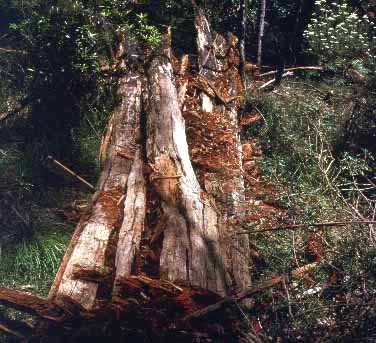 (B) Fire-consumed tree on a site burned at moderate severity (Photo: David Blair)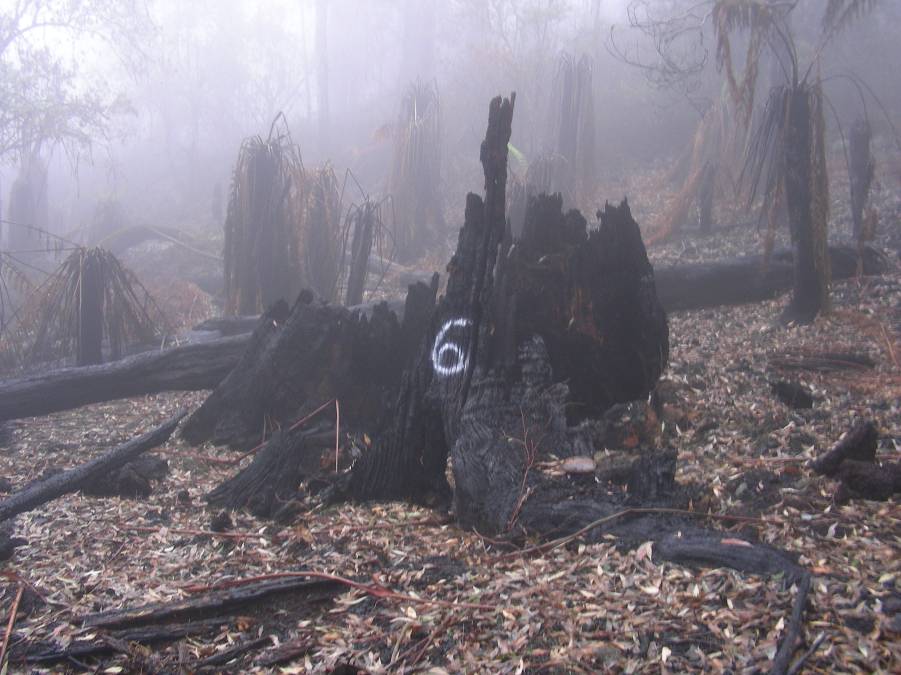 